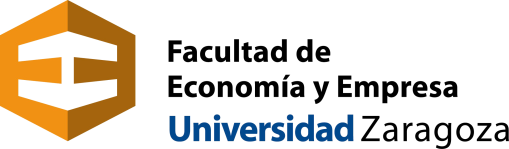 CANDIDATURA A ELECCIONES A DELEGADOS Y SUBDELEGADOS DE GRUPO CURSO 2020-21La candidatura puede ser individual, presentándose para el cargo de delegado, o colectiva, presentado conjuntamente dos estudiantes para los cargos de delegado y subdelegado.Yo, ___________________________________________, con NIA ______________ doy mi consentimiento para pertenecer a la candidatura como DELEGADO del grupo ________ del grado en _______________________________________ para las elecciones a delegados y subdelegados del curso académico 2020-21.						Fdo: ...................................................Yo, ___________________________________________, con NIA ______________ doy mi consentimiento para pertenecer a la candidatura como SUBDELEGADO del grupo _______ del grado en _____________________________________ para las elecciones a delegados y subdelegados del curso académico 2020-21.						Fdo: ...................................................